RESULTADO – TOMADA DE PREÇON° 202483TP56962HEAPAO Instituto de Gestão e Humanização – IGH, entidade de direito privado e sem fins lucrativos,classificado como Organização Social, vem tornar público o resultado da Tomada de Preços, com afinalidade de adquirir bens, insumos e serviços para o HEAPA - Hospital Estadual de Aparecida deGoiânia, com endereço à Av. Diamante, s/n - St. Conde dos Arcos, Aparecida de Goiânia/GO, CEP:74.969-210.Bionexo do Brasil LtdaRelatório emitido em 18/03/2024 08:13CompradorIGH - HUAPA - HOSPITAL DE URGÊNCIA DE APARECIDA DE GOIÂNIA (11.858.570/0004-86)AV. DIAMANTE, ESQUINA C/ A RUA MUCURI, SN - JARDIM CONDE DOS ARCOS - APARECIDA DE GOIÂNIA,GO CEP: 74969-210Relação de Itens (Confirmação)Pedido de Cotação : 337907782COTAÇÃO Nº 56962 - MATERIAL MÉDICO - HEAPA MAR/2024Frete PróprioObservações: *PAGAMENTO: Somente a prazo e por meio de depósito em conta PJ do fornecedor. *FRETE: Sóserão aceitas propostas com frete CIF e para entrega no endereço: AV. DIAMANTE, ESQUINA C/ A RUA MUCURI,JARDIM CONDE DOS ARCOS, AP DE GOIÂNIA/GO CEP: 74969210, dia e horário especificado. *CERTIDÕES: AsCertidões Municipal, Estadual de Goiás, Federal, FGTS e Trabalhista devem estar regulares desde a data daemissão da proposta até a data do pagamento. *REGULAMENTO: O processo de compras obedecerá aoRegulamento de Compras do IGH, prevalecendo este em relação a estes termos em caso de divergência.Tipo de Cotação: Cotação NormalFornecedor : Todos os FornecedoresData de Confirmação : TodasFaturamentoMínimoValidade daPropostaCondições dePagamentoFornecedorPrazo de EntregaFrete ObservaçõesPablo Ferreira Dos Santos04079917198GOIÂNIA - GOPablo Ferreira Santos - 6238771635pasan@pasanhospitalar.comMais informações7 dias apósconfirmação1R$ 150,000030/03/202430 ddlCIFnullProgramaçãode EntregaPreço PreçoUnitário FábricaValorTotalProduto CódigoFabricante Embalagem Fornecedor Comentário JustificativaRent(%) QuantidadeUsuárioCOLCHAOHOSPITALARREVESTIDO190x80 -REALESPUMAS -REAL;1 - Respondeufrete FOB. 2 -Não respondeu e-mail dehomologação. 3 - 359,6500 0,0000Não atende aDaniellyEvelynPereira DaCruzCOLCHAOHOSP.REVEST.PabloFerreira DosSantosR$R$R$140243-UNnull10 UnidadeCOURVIN3.596,50001.90X0.80 -0407991719815/03/202413:18UNIDADEcondição depagamento/prazo.ESPUMASCOLCHAOHOSPITALARREVESTIDO190x60 -REALESPUMAS -REALDaniellyEvelynPereira DaCruz;1,3 - Nãorespondeu e-mailde homologação.2 - Não atende a 179,9700 0,0000condição deCOLCHONETEHOSPITALARPabloFerreira DosSantosR$R$R$237624-UNnull10 Unidade190 X .60 -UNIDADE1.799,70000407991719815/03/202413:18pagamento/prazo.ESPUMASTotalParcial:R$220.00.05.396,2000Total de Itens da Cotação: 2Total de Itens Impressos: 2TotalGeral:R$5.396,2000Clique aqui para geração de relatório completo com quebra de página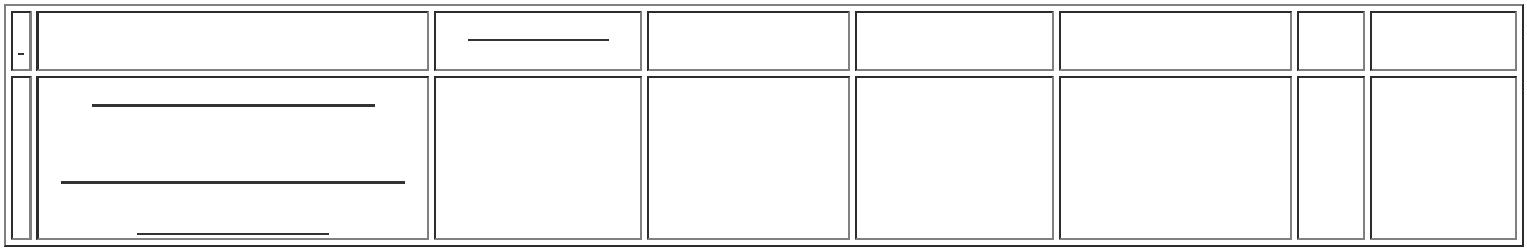 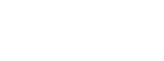 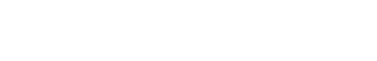 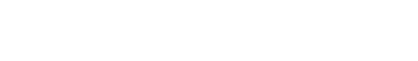 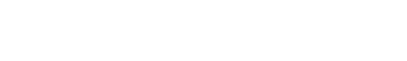 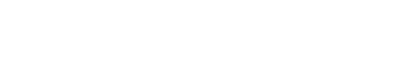 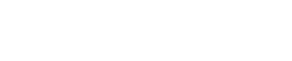 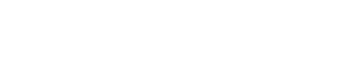 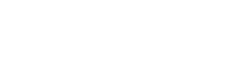 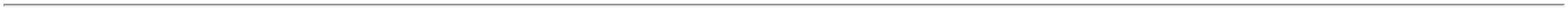 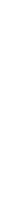 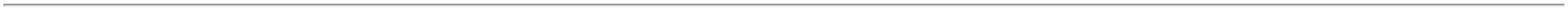 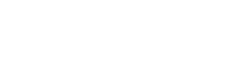 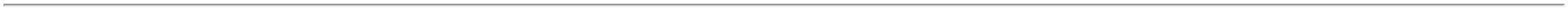 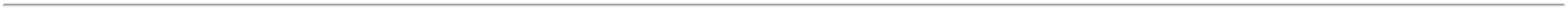 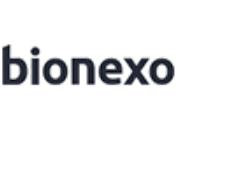 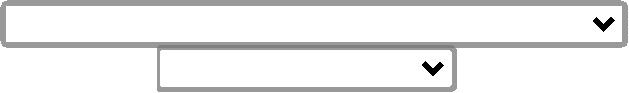 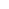 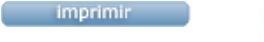 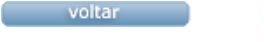 